Сметчикдо 24 000 руб. до вычета налогов«Почта России», ОфисУльяновск, улица Гончарова, 9/62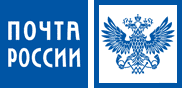 Требуемый опыт работы: не требуетсяПолная занятость, полный деньБухгалтер ( 18000 тыс.)Обязанности:Ведение учета по товарам (счет 41), подпискепроверка входящих накладныхконтроль дебиторской задолженности.Требования:образование высшее/средне профессиональноеответственность, пунктуальность, коммуникабельность, умение добиваться поставленной целипрофессиональная честность, быстрая обучаемость, умение работать в коллективеУсловия:5 дневная рабочая неделя с 8.00-17.00офиц. трудоустройствополугодовая премияотбор на вакансию осуществляется согласно локально-нормативному акту АО Почта России;«Почта России», ОфисУльяновск, улица Гончарова, 9/62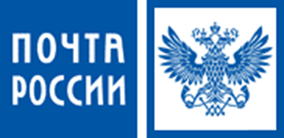 Специалист по охране трудадо 17140 руб. до вычета налогов«Почта России», ОфисУльяновск, улица Гончарова, 9/62Требуемый опыт работы: не требуетсяПолная занятость, полный день